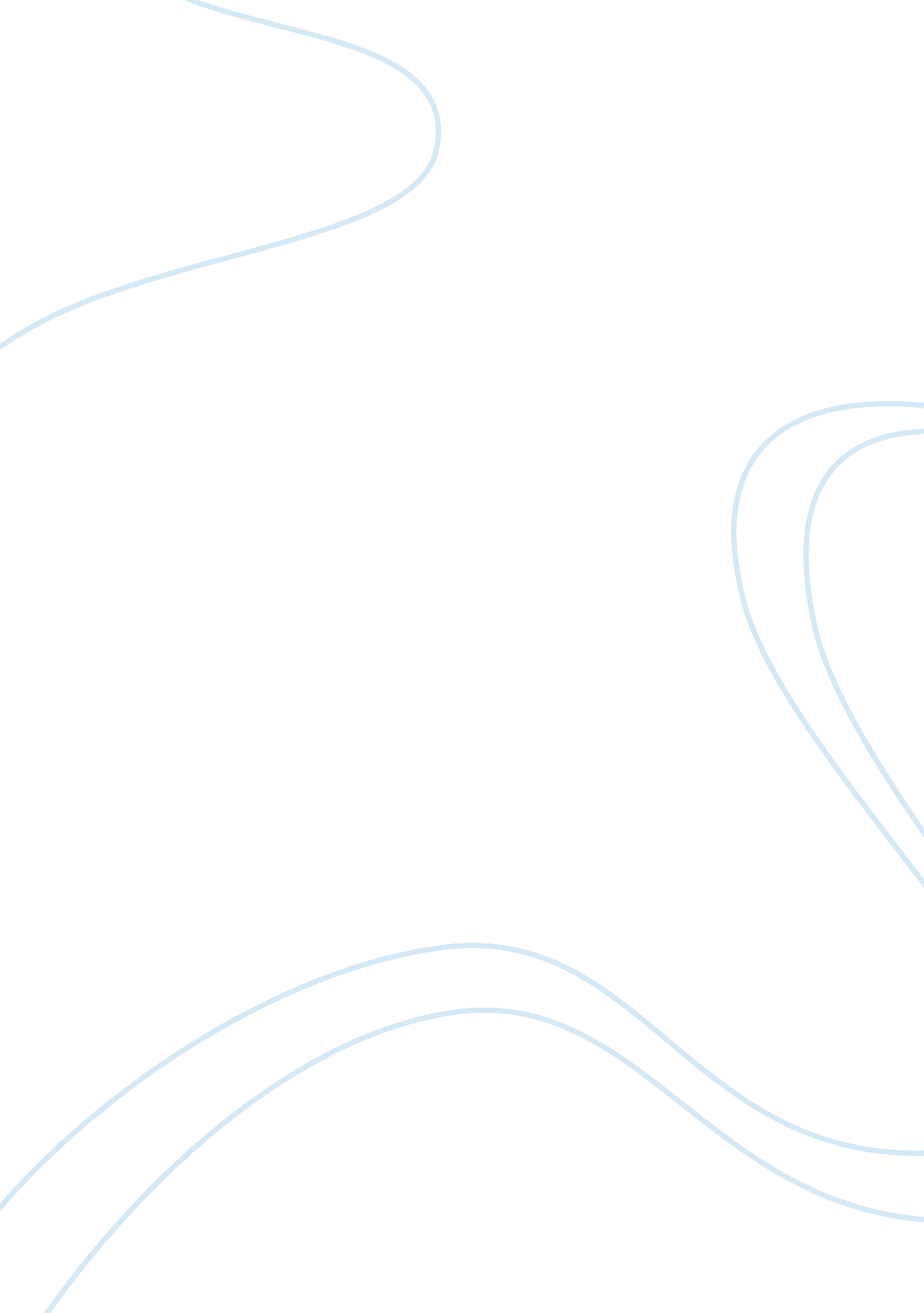 Brand minimalism by spector and kitnickArt & Culture, Artists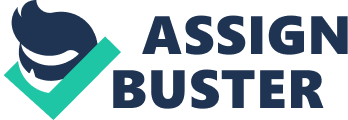 Brand Minimalism In this magazine, Spector and Kitnick assert that people who visited Chicago’s Renaissance Society in 1980 winter came across a concise exhibition with an incendiary thesis. This thesis was “ Objects and Logotypes: Relationships Between Minimalist Art and Corporate Design.” It was seen to be a polemical connection of two strands of American postwar culture that could not be opposed at first (Spector and Kitnick, 2014). 
The magazine has a picture that shows corporate logotypes hanging on the walls, the ionic forms needed to be projected with a single combination of images and texts. On the other hand, the picture in this magazine has coherent identities for sprawling multinationals such as the International Minerals & Chemical Corporation, Aluminum Company of America and Chase Manhattan Bank. Spector and Kitnick (2014) further state that the Minimalist objects organized in the gallery are Carl Andre’s zinc floor piece, Donald Judd’s steel box and one modular aluminum sculptures by Sol LeWitt. 
The magazine shows the arguments made by Spector that the connection observed in Objects and Logotypes was centered on more than unplanned resemblances. Spector went on to locate a collective rhetorical foundation undergirding the morphological resemblances. He went on to state that the Minimal sculpture and corporate identity programs are seen as robust social values reflectors, even though the designers and artists may have completely dissimilar attitudes to the stated values (Spector and Kitnick, 2014). 
In conclusion, the magazine reports that the nuanced link posited by Spector between the surrounding corporate culture and Minimal artists was centered neither on clearly antagonistic positions or ironic appropriation gestures. It goes on to state that branding strategies have been everywhere in the present years and the project done by Spector may be used as a perceptive model in understanding the changing connection between corporate and art cultures. 
Work Cited 
Spector, Buzz and Kitnick, Alex. “ Brand Minimalism.” Art in America. 1 April. 2014. Web. 9 April. 2014. 